Name: __________________________________________Story Map for The Clever Penguinshttp://www.topthemonkey.com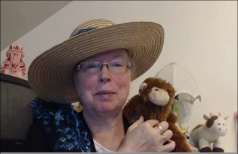 Title: The Clever Penguins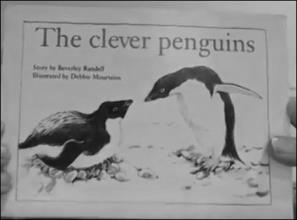 Title: The Clever PenguinsSetting:Setting:Main Character:Problem:Problem:Solution:What Happens Next?What Happens Next?What Happens Next?What Happens Next?